01 август 2022й                                       № 18                                 01  августа 2022 г.                  “Об утверждении проектно-сметной документации”На основании ведомости объемов работ по объекту «Текущий ремонт ограждения в с. Буруновка МР Гафурийский район РБ»ПОСТАНОВЛЯЮ:   1. Утвердить проектно-сметную документацию «Текущий ремонт ограждения в с. Буруновка МР Гафурийский район РБ» сметной стоимостью строительства в базисном уровне цен 2001 года –    18029,26 рублей;Сметной стоимостью в текущих ценах 2022 года (ОЗП=19,50, ЗПМ=19,50, МАТ=6,55, ЭМиМ=7,91) в размере  278886 (двести семьдесят восемь тысяч восемьсот восемьдесят шесть) рублей 10 коп., в том числе НДС – 46481,00 рублей.Глава сельского поселенияБуруновский сельсовет                                                 Рахматуллин М.Ф.                                                                                                                                                                              БАШ[ОРТОСТАН РЕСПУБЛИКА]Ы;АФУРИ РАЙОНЫ МУНИЦИПАЛЬ РАЙОНЫ* БУРУНОВКААУЫЛ СОВЕТЫАУЫЛ БИЛ"М"№ЕХАКИМИ"ТЕ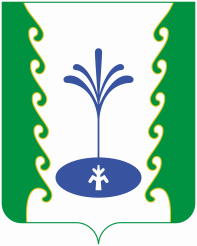 РЕСПУБЛИКА БАШКОРТОСТАНАДМИНИСТРАЦИЯ СЕЛЬСКОГО ПОСЕЛЕНИЯ БУРУНОВСКИЙСЕЛЬСОВЕТМУНИЦИПАЛЬНОГО РАЙОНА ГАФУРИЙСКИЙ РАЙОН АРАРПОСТАНОВЛЕНИЕ